Tyndale Seminary Internship Program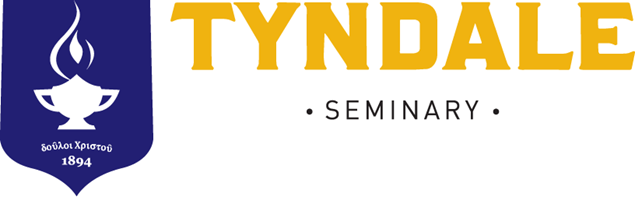 Dr. Michael Krause, Director3377 Bayview Avenue, Toronto ON M2M 3S4www.tyndale.ca/seminary/tsip						mkrause@tyndale.ca    416-226-6620 x2239PLACEMENT SITE INFORMATION FORM(to be filled out by the Ministry Mentor/Site Supervisor)This form provides information to Tyndale Seminary about the internship placement site and the willingness of the Ministry Mentor to supervise a Tyndale student.  It must be completed by the student’s on-site ministry supervisor (ministry mentor) and filed with the Director of the Internship Program in order for the placement to be officially approved as a field education site of Tyndale Seminary.  Thank you for your participation in the training of ministry students.PLACEMENT SITE:NAME OF STUDENT (if known): SUPERVISOR:Other biographical information about supervisor (school, special interests, role in church, etc.):Submission:Once the form is signed (back page) please submit this form to the Director of the Internship Program by:  a. mail – to the address noted above; b. fax – 416-226-9464;  c. email attachment – to mkrause@tyndale.ca; d. hand delivery – by the student to the internship director.INFORMATION REGARDING THE PLACEMENT SETTING:1.  Briefly describe the field setting (congregation, organization) including size, characteristics, community context, distinctive ministries, and denominational affiliation if applicable.2.  List the learning and ministry opportunities available for an Intern.3.  Describe the kind of Intern that would profit most from this particular placement.  Attach a job description or job posting if you have one.4.  Is the placement site in a position to offer any remuneration or compensation for expenses? (not mandatory) If so what kind of arrangements will be in place?5.  Does this offer to serve as a field education apply only to the current year, or on an ongoing basis?DECLARATIONS:Supervisor: I am willing to accept the responsibility of supervising an Internship from Tyndale Seminary and to fulfill the expectations for field supervisors as outlined in the Tyndale Seminary Internship Handbook. This includes investing the time necessary for individual supervision of the student (ideally once a week) as well as for attendance at the orientation and training workshops for Intern Supervisors offered by Tyndale Seminary (usually once a term).Name () and Signature:Representative from Church/Organization: Our church/organization is willing to serve as a field education site for an Intern from Tyndale Seminary and to allow the supervisor to invest the time necessary for training and for supervision of the student.Name () and Signature:Today’s DateName of Church/OrganizationMailing AddressPhoneEmailNamePosition/TitleContact Information (if different than above)Education/Training (i.e. theological)Years in Current ChurchSupervision experience?